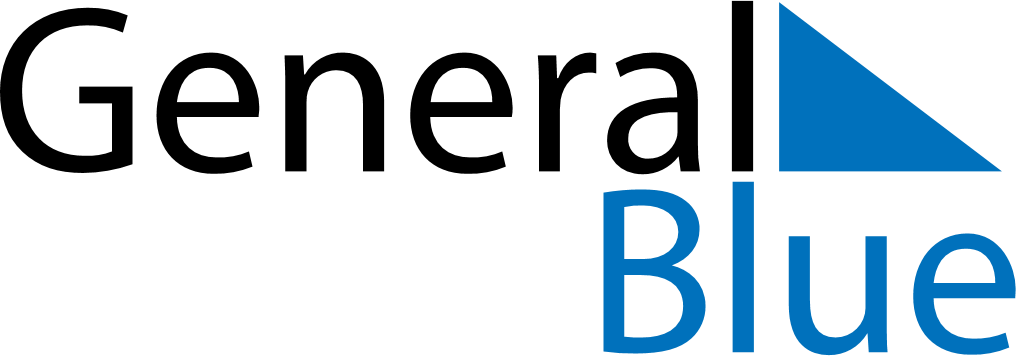 March 2018March 2018March 2018March 2018EthiopiaEthiopiaEthiopiaMondayTuesdayWednesdayThursdayFridaySaturdaySaturdaySunday12334Victory at Adwa Day567891010111213141516171718192021222324242526272829303131Day of Lament